Listen to What is Right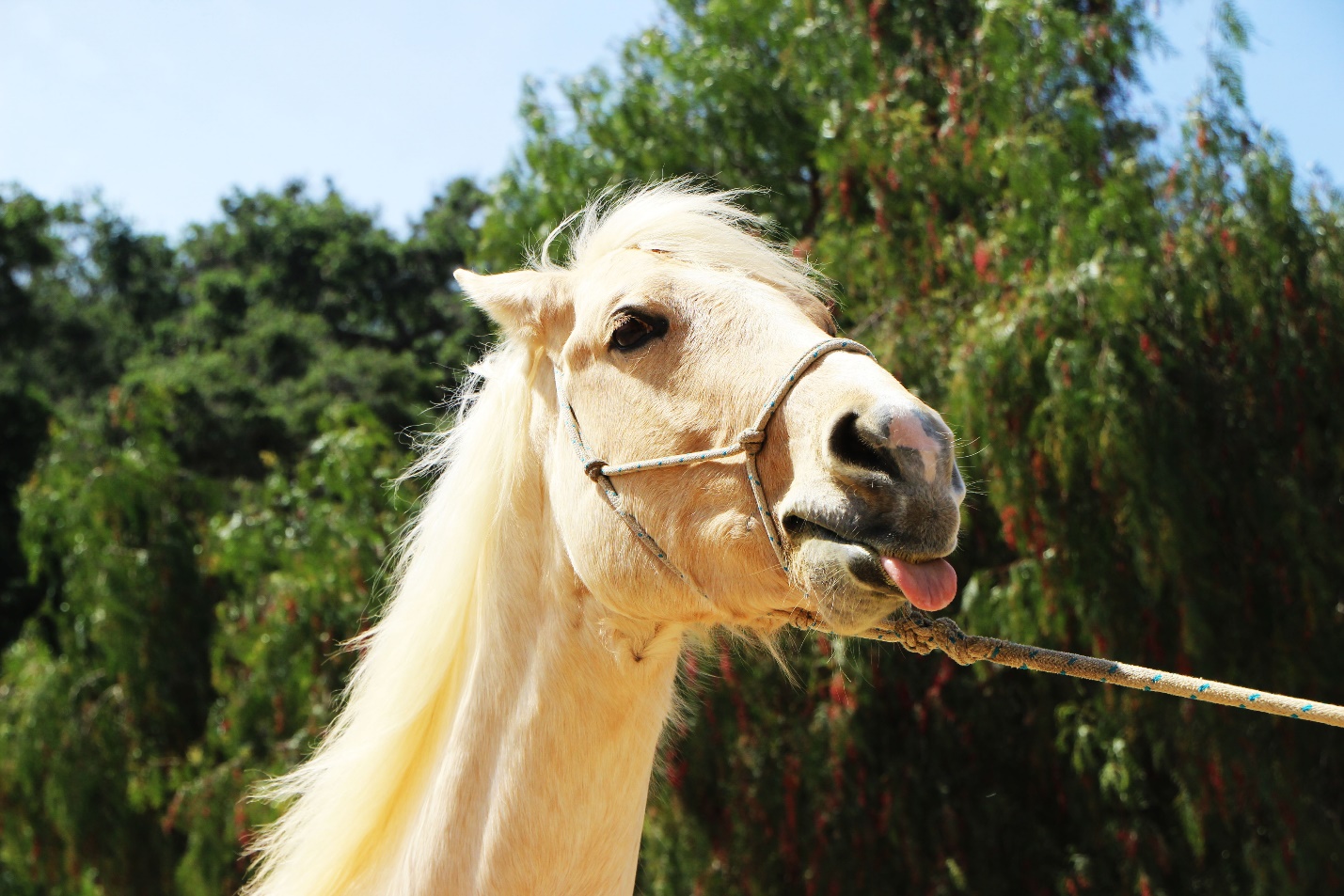 “these people are stubborn rebels who refuse to pay attention to the LORD’s instructions.  They tell the seers, “Stop seeing visions!”They tell the prophets, “Don’t tell us what is right.  Tell us nice things.  Tell us lies.  Forget all this gloom.  Get off your narrow path.  Stop telling us about your ‘Holy One of Israel.’” ~ Isaiah 30:9-11	This verse reminds me so much of our society today.  The world does not want to hear what is right.  They do not want to hear about God.  They are so stubborn that they would rather be told blatant lies than hear what is true and right.  	What happens to those who ignore the truth?  	“This is the reply of the Holy One of Israel: “Because you despise what I tell you and trust instead in oppression and lies, calamity will come upon you suddenly—like a bulging wall that bursts and falls.  In an instant it will collapse and come crashing down.  You will be smashed like a piece of pottery—shattered so completely that there won’t be a piece big enough to carry coals from a fireplace or a little water from the well.” ~Isaiah 30:12-14 	Our world goes blithely on listening only to what makes them feel good.  They turn their backs on truth and instead embrace lies.  They want to live however they want and be told that it’s O.K.  ‘Give me sunshine and rainbows!  Don’t tell me that what I’m doing is wrong!  I want to feel good about myself,’ they cry.	There is hope for those who sincerely wish to change.  We must return to God.  We must rest in Him.  “Only in returning to me and resting in me will you be saved.  In quietness and confidence is your strength.” ~ Isaiah, 15b 	So, in our world today learn to ignore the loud voices that clamor for your attention.  Know that you can gain strength from quietness.  Return to God.  Rest in Him.  